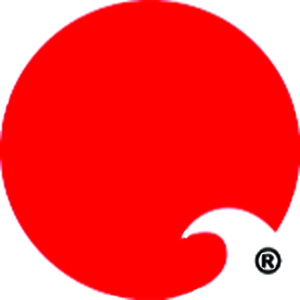 NAEP Update Below is the link to the February 2, 2018 issue of the National Association of Environmental Professionals (NAEP) National Desk! We are very excited to offer this NAEP and Chapter Affiliate Member benefit. The NAEP National Desk is a biweekly (once every two weeks) publication of current national issues affecting the environmental professional. The NAEP National Desk is provided through a licensing agreement with Environment and Energy (E&E) Publishing, LLC (www.eenews.net). E&E has five daily online publications and they are ClimateWire, EnergyWire, Environment and Energy Daily, Greenwire and E&E News PM.The articles listed below are included in this issue:Lead NEPA Story: Administration downgrades Minnesota environmental reviewNEPA and Endangered Species Act: Battle lines form over FWS mitigation policyMigratory Bird Treaty Act: Forthcoming guidance on migratory birds raises flapEndangered Species Act: Over 250 groups oppose bill lessening species requirementsNEPA: Court tosses greens' bid to halt Wyoming project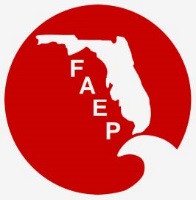 FAEP CHAPTER MEETINGS FEBRUARY 2018FAEP CHAPTER MEETINGS FEBRUARY 2018FAEP CHAPTER MEETINGS FEBRUARY 2018FAEP CHAPTER MEETINGS FEBRUARY 2018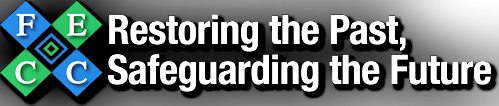 ChapterChapterEventSpeaker/AffiliationDate and TimeDate and TimeLocationContactCentralCentralLuncheon Topic: 'Space Florida, an Introduction; Environmental Challenges of Developing and Operating a Space Port' Speaker: Pete Eggert - Director EHS, Space FloridaThur, Feb 1511:30 am - 1:00 pmThur, Feb 1511:30 am - 1:00 pmDubsdread Golf CourseRSVP to Jennifer Cummings: Jennifer.Cummings@ocfl.net NortheastNortheastLuncheonSpeaker: Tom Bartol (JEA) Topic: “World Water Day”Thur, Feb 15, 11:30am - 1:00pmThur, Feb 15, 11:30am - 1:00pmFDEP NE District Office Conference Room, 8800 Baymeadows Way W, Suite 100, Jacksonville, FL 32256RSVP to Killian Eckert keckert@mechlingeng.com NorthwestNorthwestLunch and LearnSpeaker:  Rick Delp with Baskerville-Donovan.  Topic: Update on the Santa Rosa County Wastewater Treatment Plant.Fri, Feb 16th 12:00 pmFri, Feb 16th 12:00 pmInstitute of Human and Machine Cognition40 S Alcaniz StPensacola, FLRSVP to Ashley JansenADJANSEN@southernco.comSouthSouthBurmese Python CollectionSat. Feb. 107 am – 5 pmSat. Feb. 107 am – 5 pmCrocodile Lake NWR, 10750 C.R. 905, Key Largo, FLRSVP by Feb 5th toneugaard@yahoo.comSouthSouthSandspur Islands CleanupSat. Feb 24, 9 am – 1 pmSat. Feb 24, 9 am – 1 pmBG outfitters at Oleta River State Park, 3400 NE 163rd St, North Miami Beach, FLSign up at: http://www.volunteercleanup.org/8356/sfaep_coastal_kayak_cleanup_sandspur_islands_at_oleta_river_state_park?recruiter_id=8356SouthwestSouthwestTBATBDTBDTBDTallahasseeTallahasseeNetworking SocialThur, Feb 85:30 – 7:30 pmThur, Feb 85:30 – 7:30 pmThe Brass Tap Midtown, 1321 Thomasville Rd, Tallahassee, FL 32303RSVP here. Tampa BayTampa BayFebruary LuncheonTopic- Brownfields Speaker- FDEPWed, Feb 21Wed, Feb 21Brio Italian Restaurant @ International MallTreasure CoastTreasure CoastJoint Networking event with the Palm Beach County Planning CongressThur, Feb 22 5:30 pm - 7:30 pmThur, Feb 22 5:30 pm - 7:30 pmCopperpoint Brewing Company151 Commerce RoadBoynton Beach, FL  33426RSVP by totcc.faep@gmail.com